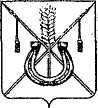 АДМИНИСТРАЦИЯ КОРЕНОВСКОГО ГОРОДСКОГО ПОСЕЛЕНИЯКОРЕНОВСКОГО РАЙОНАПОСТАНОВЛЕНИЕот 24.05.2024  		                                                  			  № 732г. КореновскОб отмене постановления администрации Кореновскогогородского поселения Кореновского района от 8 мая 2024 года№ 594 «О предоставлении обществу с ограниченнойответственностью «Аксион» разрешения на отклонение отпредельных параметров разрешенного строительства, реконструкции объектов капитального строительства, расположенного по адресу:Российская Федерация, Краснодарский край, Кореновскийрайон, город Кореновск, улица Мира, 95»В соответствии со статьей 48 Федерального закона от 6 октября 2003 года № 131-ФЗ «Об общих принципах организации местного самоуправления в Российской Федерации», Уставом Кореновского городского поселения Кореновского района, с целью приведения нормативно-правовых                           актов Кореновского городского поселения Кореновского района в соответствие с действующим законодательством Российской Федерации,                        администрация Кореновского городского поселения Кореновского района               п о с т а н о в л я е т:1. Отменить постановление администрации Кореновского городского поселения Кореновского района от 8 мая 2024 года № 594 «О предоставлении обществу с ограниченной ответственностью «Аксион» разрешения на отклонение от предельных параметров разрешенного строительства, реконструкции объектов капитального строительства, расположенного по адресу: Российская Федерация, Краснодарский край, Кореновский район, город Кореновск, улица Мира, 95».2. Отделу архитектуры и градостроительства администрации Кореновского городского поселения Кореновского района (Березовская) направить настоящее постановление в управление архитектуры и градостроительства администрации муниципального образования Кореновский район для внесения сведений в государственную информационную систему обеспечения градостроительной деятельности муниципального образования Кореновский район.3. Общему отделу администрации Кореновского городского поселения Кореновского района (Козыренко) официально опубликовать                       настоящее постановление и обеспечить его размещение на официальном                   сайте администрации Кореновского городского поселения                          Кореновского района в информационно- телекоммуникационной сети «Интернет».4. Контроль за выполнением настоящего постановления возложить на заместителя главы Кореновского городского поселения Кореновского            района С.Г. Чепурного.5. Постановление вступает в силу после его официального опубликования.ГлаваКореновского городского поселенияКореновского района 							          М.О. Шутылев